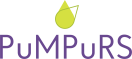 Par projekta “PuMPuRS” īstenošanu Tukuma novada pašvaldības izglītības iestādēs 2022./2023. mācību gadā (Eiropas Sociālā fonda projekts “Atbalsts priekšlaicīgas mācību pārtraukšanas samazināšanai” – PuMPuRS (projekts Nr.8.3.4.0/16/I/001)Izglītības kvalitātes valsts dienests (IKVD) īsteno Eiropas Sociālā fonda projektu Nr. 8.3.4.0/16/I/001 “Atbalsts priekšlaicīgas mācību pārtraukšanas samazināšanai”, lai mazinātu to izglītojamo skaitu, kas pārtrauc mācības. Katram “PuMPuRS” projektā iesaistītajam skolēnam tika izvērtēti mācību pārtraukšanas riski un izplānoti nepieciešami preventīvie pasākumi to mazināšanai, izstrādāts individuālais atbalsta plāns.2022./2023. mācību gadā projektā “PuMPuRS” (atbalsts priekšlaicīgas mācību pārtraukšanas samazināšanai) Tukuma novadā iesaistījās 14 izglītības iestādes: Džūkstes pamatskola, Irlavas pamatskola, Kandavas K. Mīlenbaha vidusskola, Kandavas Reģionālā pamatskola, Pūres pamatskola, Sēmes sākumskola, Tukuma 2. vidusskola, Tukuma 3. pamatskola, Tukuma E. Birznieka – Upīša 1. pamatskola, Tukuma novada speciālās izglītības iestāde, Tukuma Raiņa Valsts ģimnāzija, Tumes pamatskola, Zantes pamatskola un Zemītes sākumskola. 106 speciālisti - pedagogi, sociālie pedagogi un psihologi sniedza individuālās konsultācijas 284 skolēniem, kuriem ir dažādi PMP riski: mācību darba riski, sociālās vides riski, ekonomiskie riski un ar ģimeni saistītie riski.Kandavas K. Mīlenbaha vidusskolā un Kandavas Reģionālajā pamatskolā skolēni saņēma arī ekonomisko atbalstu ēdināšanai, bet Kandavas Reģionālajā pamatskolā ekonomisko atbalstu naktsmītnei no projektā paredzētajiem līdzekļiem.2023. gada maijā Tukuma novada pašvaldībā notika projekta “PuMPuRS” gadījuma izpēte, kuras laikā izpētes komanda tikās fokusgrupu un individuālajās intervijās ar visām Projektā iesaistītajām mērķgrupām:Izglītības pārvaldes vadību (2 dal.)Pašvaldības līmeņa politisko vadību (1 dal.)Projekta Pumpurs koordinatoriem (1 dal.)Jaunatnes lietu speciālistiem (2 dal.)Izglītojamie (8 dal.)Izglītojamo vecākiem/likumiskajiem pārstāvjiem (6 dal.)Izglītības iestāžu vadības pārstāvjiem (7 dal.)Pedagogiem un atbalsta personālu (8 dal.)							Egija Muižniece, Projekta koordinatore